Antonyuk OleksandrExperience:Documents and further information:10 years experienced master (offshore, container, general cargo), readiness asapPosition applied for: MasterDate of birth: 18.08.1974 (age: 43)Citizenship: UkraineResidence permit in Ukraine: YesCountry of residence: UkraineCity of residence: OdessaPermanent address: Melnitskaya Str 2Contact Tel. No: +38 (050) 492-06-60 / +38 (067) 482-20-97E-Mail: sasaant@mail.ruSkype: alexxxxxxandrU.S. visa: Yes. Expiration date 15.06.2019E.U. visa: NoUkrainian biometric international passport: Not specifiedDate available from: 05.04.2017English knowledge: GoodMinimum salary: 8500 $ per month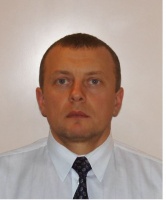 PositionFrom / ToVessel nameVessel typeDWTMEBHPFlagShipownerCrewingMaster13.02.2016-24.05.2016Dms ConquerorOSV - Offshore Supply Vessel1460Cat-Marshall IslandsTopaz MarineTopaz MarineMaster30.07.2015-10.11.2015Dms ConquerorOSV - Offshore Supply Vessel1460Cat5000MITopaz MarineTopaz MarineMaster07.06.2015-26.07.2015Topaz JohorAnchor Handling Tug Supply1400Cat5200MITopaz MarineTopaz MarineMaster24.06.2014-03.12.2014Boston TraderContainer Ship12930-SingaporeLomar ShippingUniteam UkraineMaster02.08.2013-15.11.2013Esm SilvanaContainer Ship12650-AntiguaEsmeralda  Schiffahrts-VerwaltungsgesellEsmeralda  Schiffahrts-VerwaltungsgesellMaster11.11.2012-02.04.2013Esm SilvanaContainer Ship12930-AntiguaEsmeralda  Schiffahrts-VerwaltungsgesellEsmeralda  Schiffahrts-VerwaltungsgesellMaster21.11.2011-07.04.2012Esm AmandaContainer Ship12390-AntiguaEsmeralda  Schiffahrts-VerwaltungsgesellEsmeralda  Schiffahrts-VerwaltungsgesellMaster19.02.2011-28.06.2011SITC QingdaoContainer Ship12390-Esmeralda  Schiffahrts-VerwaltungsgesellEsmeralda  Schiffahrts-VerwaltungsgesellMaster24.05.2010-11.10.2010Esm TravellerContainer Ship17400-AntiguaEsmeralda  Schiffahrts-VerwaltungsgesellEsmeralda  Schiffahrts-VerwaltungsgesellMaster19.11.2008-27.03.2009MartravellerContainer Ship17400-AntiguaEsmeralda  Schiffahrts-VerwaltungsgesellEsmeralda  Schiffahrts-Verwaltungsgesell